	Uzaktan Öğretim Ders Uygulama İlkeleri 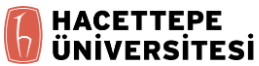 Ek-6.1.: Uzaktan öğretimde ölçme-değerlendirme örnekleri (Standart ölçme-değerlendirme)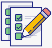 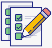 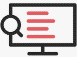 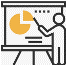 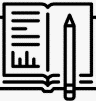 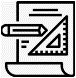 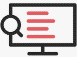 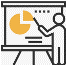 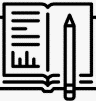 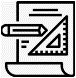 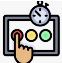 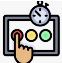 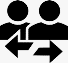 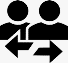 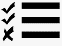 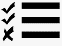 